Sous le haut patronage de Monsieur Emmanuel Macron, Président de la République Française 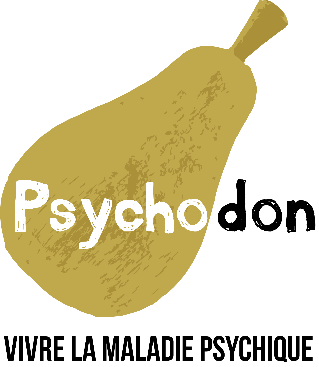 DOSSIER DE PRESSE 2019 Un Français sur cinq, soit plus de 12 millions de personnes, souffre de troubles psychiques, qu’il s’agisse de dépressions, de troubles bipolaires ou de schizophrénie par exemple.  Le nombre de personnes concernées par une maladie psychique est bien plus élevé encore si l’on inclut l’entourage familial et les proches, souvent démunis face à ces pathologies.  Ces troubles psychiques, on les connaît mal et ils nous font peur car nous tous pouvons y être confrontés un jour. Pourtant, nombreuses sont les personnes en souffrance qui nous côtoient, travaillent, mènent une vie sociale et de famille, tentant de surmonter leur mal.  Le Psychodon, né il y a deux ans et soutenu par la Fondation de France, veut lever cette chape de plomb qui couvre trop souvent les maladies psychiques. A l’instar d’autres grandes causes et d’actions caritatives, le Psychodon se donne pour mission de sensibiliser le grand public et, par la récolte de fonds, de soutenir la recherche, les structures d’accompagnement et les efforts de prévention dans le domaine des troubles psychiques.  Le Psychodon a vocation à fédérer les acteurs de la maladie psychique pour que leurs voix portent plus fort et plus haut. Après le succès du premier Psychodon organisé le 12 juin 2018 au Théâtre de l’œuvre, la seconde édition du Psychodon se tiendra le 12 juin 2019 à l’Olympia, à Paris, lors d’une grande soiréeévénement en présence de nombreux artistes et personnalités engagées, de professionnels et des associations du secteur. Tous ceux qui se sentent concernés par la maladie psychique sont invités à cette soirée pédagogique, musicale et festive.  La maladie psychique, une réalité méconnue En 2018, les études épidémiologiques montrent qu’un Français sur cinq est atteint d'un trouble psychique.  Les dépressions, les troubles bipolaires, les schizophrénies, sont autant de maladies qui nous concernent tous. 650 000 personnes sont soignées en France pour des troubles schizophréniques.  Un Français sur cinq : la majorité d'entre eux vit l'apparition de la maladie psychique entre 15 et 25 ans, mais les malades sont insuffisamment dépistés et traités. Le retard, voire l’absence de diagnostic, a des conséquences dramatiques, réduisant l’espérance de vie de dix à vingt ans. Et, plus dramatique encore, le suicide, qui touche 11 000 personnes par an, auxquelles il faut rajouter 220 000 tentatives par an.  Le défaut de soin est criant envers les personnes en grande précarité, qu’il s’agisse des SDF, des migrants ou des détenus ;  80 % des hommes en détention, et 70 % des femmes, souffrent de troubles psychiques très rarement soignés. Les demandes explosent : 2 millions de consultations et 415 000 hospitalisations par an. Depuis le début de la décennie, 300 000 patients supplémentaires font l’objet d’un suivi régulier.  Les coûts de la santé mentale, tous confondus, sont estimés à 109 milliards d’euros par an, dont 13,4 milliards d’euros pour la partie médicale,  6,3 milliards d’euros pour le médico-social, 24,4 milliards d’euros de perte de production économique et 65 milliards d’euros de dégradation de la qualité de vie. Les maladies psychiatriques représentent ainsi le premier poste de dépense par pathologie de l’Assurance maladie devant les maladies cardio-vasculaires et les cancers : 23 milliards d’euros sur un budget total de 161 milliards d’euros (2016). L’association Psychodon L'association Psychodon (loi 1901) a pour vocation de donner de la visibilité aux enjeux sociétaux des maladies psychiques : # Stop au tabou sur la maladie psychique. Il s’agit aussi d’accompagner les parties prenantes (recherche, structures d’accompagnement et de prévention des troubles psychiques…) en récoltant des fonds auprès du grand public, avec le soutien de la Fondation de France.  10 grands projets pour guérir et mieux vivre la maladie psychique seront présentés à la générosité des Français en 2019. Le Psychodon organise chaque 12 juin un grand événement annuel, qui réunit les différents acteurs de la santé psychique : les personnes atteintes de troubles, les associations de familles et de proches, les professionnels de santé, les associations dans le secteur du social et du travail mais également les entreprises, les donateurs et le grand public. Cet événement s’est tenu à Paris au théâtre de l’Œuvre en 2018 et a rencontré un vrai succès : une première pierre a été posée pour faire connaître les maladies psychiques. Le 12 juin 2019, le Psychodon aura lieu à l’Olympia, offrant ainsi au mouvement une plus grande capacité d’accueil et d’action mais aussi une plus grande visibilité, auprès des médias et des décideurs. A l’initiative du Psychodon, Didier Meillerand, le délégué général de l’association : Journaliste et producteur d'émissions de radio et de télévision, il propose depuis plusieurs années des émissions ou l'engagement citoyen et solidaire est au centre de la démarche éditoriale :  À but non lucratif sur BFM Business. Intérêt Général sur les Télévisions Locales de France, Via réseau. Il a également travaillé pour RTL   ( les coulisses du Festival) et pour RCF (Hommes et Entreprises). Il est l’auteur d’un livre-témoignage, La Poire en Bois, grandir avec un frère schizophrène.  (Éditions Le Texte Vivant), où il raconte son devenir aux côtés d’un frère schizophrène. La psychose est au cœur de la fratrie ! Philippe d'Ornano, Président de Sisley en a signé la préface à titre personnel.  Le Comité d’orientation de l’association est composé de personnalités qualifiées qui accompagnent Didier Meillerand : Madame Marion Leboyer (psychiatre, Directrice générale de la fondation Fondamental), Madame Axelle Davezac (Directrice générale de la Fondation de France), Madame Frédérique Bedos (Fondatrice de l' ONG Le Projet Imagine), Monsieur Philippe d’Ornano (Président de Sisley) et de Monsieur  Stéphane Roussel (Directeur général en charge des opérations de Vivendi et ambassadeur de la Charte de la Diversité).  Le Psychodon est une initiative placée sous le haut patronage de Monsieur Emmanuel Macron, Président de la République, et soutenue par la Fondation de France. Les Editos du Psychodon : le calendrier 2018-2019 La première rencontre des parties prenantes du Psychodon a eu lieu le 20 septembre 2018.   Un second Edito s'est tenu le 27 novembre sur le thème Entreprise et handicap psychique : quelles bonnes pratiques ? (La synthèse des interventions est disponible sur demande et le compte-rendu sur Handicap.fr).  Plusieurs rencontres sont programmées en 2019, organisées avec le soutien d’entreprises françaises : Le 15 janvier 2019, L’accompagnement : quel Bénévolat pour les associations des malades ou des aidants ? Accompagnement des malades et des familles : logement, liens sociaux en présence de Monsieur Sylvain Reymond, Directeur général du Pro-bono Lab France, une structure permettant aux organisations à finalité sociale d’accéder aux compétences dont elles ont besoin, gratuitement grâce au mécénat et au bénévolat de compétences. Il sera aussi question lors de cette rencontre des autres aspects de l'accompagnement des malades et de leurs familles, comme le logement ou la tutelle.  (Lieu : Siège de La Fédération Nationale de La Caisse d’Epargne)  Le 19 mars 2019, La recherche : quelles perspectives pour les traitements et la prise en charge des malades ? Quelle place pour les familles ?  en présence de Madame Marion Leboyer, psychiatre et Directrice générale de la Fondation Fondamental, une fondation de coopération scientifique dédiée à la lutte contre les troubles psychiatriques majeurs. Membre du Comité d’orientation du Psychodon, Marion Leboyer est également coauteur du livre Psychiatrie : l’état d’urgence, rédigé en collaboration avec l’Institut Montaigne et publié par Fayard en septembre 2018. (Lieu : Siège de ORANGE )   Le 14 mai 2019, Prévention des maladies psychiques chez les jeunes, quelles actions pour être efficace ? Quelle prévention ? en présence de Madame Hélène Davtian, fondatrice de l’association Les Funambules, qui accompagne des enfants, adolescents et jeunes adultes concernés par la souffrance psychique d’un membre de leur famille.   (Lieu : Siège de La Fondation de France)  Toutes ces rencontres sont autant d’occasions de fédérer les associations et les professionnels du secteur sur ce défi majeur  que représente la santé psychique  pour  notre société.  Ces échanges feront l’objet d’un compte-rendu écrit et d’une captation audiovisuelle à disposition.  La presse est la bienvenue. Grande soirée-événement du Psychodon le 12 juin 2019 à l’Olympia Le Psychodon organise une grande soirée-événement à l’Olympia à Paris  le 12 juin 2019 en présence de  Yannick Noah et de Nolwenn Leroy et présenté par Oldelaf.  Cette grande soirée festive, POSITIVE, autour d’un concert rassemblant plusieurs grands artistes de premier plan dont les noms seront rendus publics au cours du 1er trimestre 2019, cette fête pour lutter contre le tabou sur la maladie psychique est également l’occasion  de mettre en avant le travail de nombreux acteurs du terrain et de faire témoigner des personnes souffrant d’un trouble psychique et qui vivent avec...  Soirée de sensibilisation sur la maladie psychique et d’appel aux dons, le Psychodon fera l’objet d’une captation et sera retransmise par les 22 chaînes de Télévisions Locales, de Via réseau, le samedi 22 juin 2019 à 21h, offrant ainsi une très large visibilité à l’événement et aux enjeux de la maladie psychique sur l’ensemble des territoires de France y compris les DOM TOM.  Pour plus d'informations : www.psychodon.org  Didier Meillerand, Délégué Général du Psychodon : didier.meillerand@abnl.fr              ( O6.37.48.77.67) 